Муниципальное автономное дошкольное образовательное учреждениедетский сад комбинированного вида «Солнышко»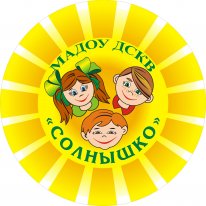 Занятие по изобразительной деятельностив нетрадиционной технике рисования с использованием ИКТпо теме:«ПУТЕШЕСТВИЕ В СТРАНУ  ТВОРЧЕСТВА»СЕКРЕТЫ ВОЛШЕБНОГО УЗЕЛКА (для детей 6-7лет)Составила: Рамазанова М. М.Педагог дополнительного образованияг. ПокачиТема: «ПУТЕШЕСТВИЕ В СТРАНУ ТВОРЧЕСТВА»СЕКРЕТЫ ВОЛШЕБНОГО УЗЕЛКА(освоение техники узелкового батика)	Цель: познакомить детей с новым видом декоративно-прикладного искусства батиком; познакомить с техникой узелкового батика; научить детей правильно завязывать узлы из ткани; научить пользоваться красками на ткани; закрепить умение самостоятельного выбирать цвета и составлять оттенки; учить аккуратности в работе.	Материалы и пособия: платки, шарфы, картины, ткани, расписанные батиком в различных техниках, ткань белая, толстая серая дерюга; иллюстрации, демонстрирующие вещи, выполненные в новой для детей технике; Волшебный сундучок, кисточка, акварельные краски; кисти, подставки для кисточек, салфетки.	Ход занятия.	Педагог предлагает детям отправиться в путешествие на ковре-самолете в Волшебную страну творчества. Под медленную музыку, взявшись за руки и закрыв глаза, дети мысленно переносятся в сказочную страну. 	Педагог накидывает на плечи шаль, расписанную в технике батик. Теперь она уже не воспитатель, а артист, который ведет за собой своих слушателей.	Педагог (меняя интонацию голоса). Здравствуйте, дорогие ребята! Я сказочница и рада вас приветствовать в Волшебной стране. Вы любите сказки?	Дети. Да, очень.	Педагог. Страна, в которой вы оказались, необычная, недаром она зовется Волшебной страной творчества. Здесь мы познакомимся с Художником и его помощниками: Волшебный узелок. Волшебная ниточка, Волшебная кисточка, Волшебные краски, Волшебная ткань. А почему именно они? Да потому. Что рисует этот Художник  не на бумаге, а на ткани. Вот посмотрите его работы. И если  они вам понравятся и вы захотите делать такие же прекрасные вещи, он пришлет вам своих помощников. А может быть, уже и прислал. У меня на столе стоит сундучок. Он не простой, а волшебный. Сейчас я загляну в него.	Педагог  открывает крышку Волшебного сундучка и достает из него Волшебный узелок и Волшебную ниточку.	Педагог. Волшебный узелок и Волшебная ниточка пришли, чтобы научить вас своему мастерству и поделиться с вами своими секретами.	Сегодня помогать мне вести занятие будет Волшебный узелок. Но у него есть условие – вы должны внимательно слушать, наблюдать, запоминать.	Итак, начнем. Перед каждым из вас на столе лежат материалы для работы, они вам сегодня понадобятся. Это белая ткань, кисточки, акварельные краски, салфетки, подставки для кисточек.	Начнем с самого простого: разложим на столе кусок ткани. Будьте внимательны и повторяйте за мной мои действия. Главная задача Узелка – завязать ткань в узел. Это делают по прямой или по косой нитке.	Вначале нелегко научиться туго затягивать узлы, но со временем у вас все получится, и результат будет великолепный.	Завязывание узла по прямой нити	Собрать ткань по прямой нити.	Держа ткань в левой руке, правой рукой туго завязать узелок (богатство узора зависит от того, насколько туго завязан узелок).	Расписать ткань красками (краски жидкие и поэтому нужно очень аккуратно брать их на кисточку). Краску нужно несколько раз нанести на одно и то же место, чтобы она проникла внутрь ткани.	Собранные места на ткани или не окрашиваются совсем, или окрашиваются слабее, пока ткань еще влажная надо развязать узелок и просушить утюгом. Рисунок готов.	Завязывание узла по косой нити	Собрать ткань по косой нити; завязать ткань в узел; затянуть как можно туже; расписать ткань красками; осторожно развязать узел; разложить ткань на газете и просушить утюгом.	Педагог  предлагает выбрать способ, как бы они хотели завязать ткань – по прямой или по косой, - и после этого начать работу.	Педагог. Посмотрите, какие у вас получились узелки, давайте их раскрасим красками. Обратите внимание, что краски жидкие, и поэтому мы очень аккуратно должны брать их на кисточку. Краску нужно несколько раз наносить на одно и тоже место, чтоб она проникла внутрь ткани, и помнить, что собранные в узел места или не окрашиваются совсем, или окрашиваются слабее. Работать можно несколькими красками, предварительно смывая кисточку.	Педагог наблюдает за работой детей, помогает советом.	Педагог. Молодцы! А теперь нужно очень осторожно развязать узелки. Посмотрите, что у вас получилось.	Дети замечают, что все работы разные.Педагог. Вы удивлены, что все работы разные? Но так будет всегда, в этом-то и состоит вся сказочность и прелесть батика.